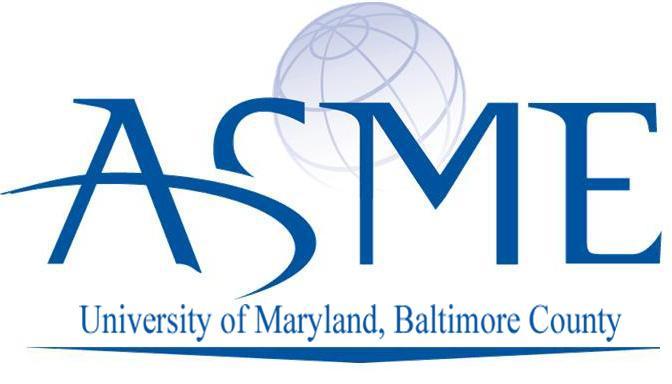 Let’s Get Techy #1 DetailsThursday, April 2nd 2015 10:00am-3:00pmThe event will take place from 10am-3pm on Thursday 4/2/15 in the University Center and Engineering Building. 120 total students will be attending from KIPP Ujima Village Academy. Each student organization group will be responsible for 30 students for 30 minutes, 20-25 minutes for the activity and 5-10 minutes for the explanation and transition to the next activity (30 minutes total). Lunch will take place at True Grits Dining hall. Following lunch, the group will split in half. One group of 60 students will attend student panel in the Harbor Hall Multipurpose room and the other group of 60 will be taken on a guided tour of the university.Below is a breakdown of the activities, which groups will be at each activity and the time frame for each.American Society of Mechanical Engineers (ASME): Tower of PowerStudents will use various materials to create the tallest free standing tower possible that must remain standing during the measurement process.Retriever Robotics: Lego MindstormsStudents will use the Lego Mindstorms program to complete a series of tasks.Society for Women Engineers (SWE): Rube Goldberg ChallengeStudents will move a ball from one place to another using a certain number of materials provided. They are only allowed to use their hands to place the ball to start the chain reaction.Society for Automotive Engineers (SAE) Mini Baja: Crane SimulatorStudents will assemble a simple crane and use a different size pulley to lift various objects to demonstrate the differences in effort required to wind the cable of the crane.ASMESWERetriever RoboticsSAE Mini BajaTimeUC 312UC 310ENGR 114UC 31210:00-10:30Group 1Group 2Group 3Group 410:30-11:00Group 2Group 3Group 4Group 111:00-11:30Group 3Group 4Group 1Group 211:30-12:00Group 4Group 1Group 2Group 312:15-1:15LunchLunchLunchLunchPanelPanelTourTour1:30-2:00Group 1Group 2Group 3Group 42:00-2:30Group 3Group 4Group 1Group 2